团队确认书打印日期：2020/11/11 13:40:27甲方四川省阿坝州西部青年旅行社有限责任公司泸州服务网点四川省阿坝州西部青年旅行社有限责任公司泸州服务网点联系人李轩联系电话18113525039 18113525039 乙方重庆乐在滇行国际旅行社有限公司重庆乐在滇行国际旅行社有限公司联系人韩英杰联系电话1531083652015310836520团期编号LZD20201115-S09LZD20201115-S09产品名称完美头等舱（腾冲） 大理、腾冲、瑞丽、芒市双飞 6 日游完美头等舱（腾冲） 大理、腾冲、瑞丽、芒市双飞 6 日游完美头等舱（腾冲） 大理、腾冲、瑞丽、芒市双飞 6 日游完美头等舱（腾冲） 大理、腾冲、瑞丽、芒市双飞 6 日游发团日期2020-11-152020-11-15回团日期2020-11-20参团人数2(2大)2(2大)大交通信息大交通信息大交通信息大交通信息大交通信息大交通信息大交通信息大交通信息启程 2020-11-15 TV6066 泸州→大理 21:20-
返程 2020-11-20 TV6065 大理→泸州 19:00启程 2020-11-15 TV6066 泸州→大理 21:20-
返程 2020-11-20 TV6065 大理→泸州 19:00启程 2020-11-15 TV6066 泸州→大理 21:20-
返程 2020-11-20 TV6065 大理→泸州 19:00启程 2020-11-15 TV6066 泸州→大理 21:20-
返程 2020-11-20 TV6065 大理→泸州 19:00启程 2020-11-15 TV6066 泸州→大理 21:20-
返程 2020-11-20 TV6065 大理→泸州 19:00启程 2020-11-15 TV6066 泸州→大理 21:20-
返程 2020-11-20 TV6065 大理→泸州 19:00启程 2020-11-15 TV6066 泸州→大理 21:20-
返程 2020-11-20 TV6065 大理→泸州 19:00启程 2020-11-15 TV6066 泸州→大理 21:20-
返程 2020-11-20 TV6065 大理→泸州 19:00旅客名单旅客名单旅客名单旅客名单旅客名单旅客名单旅客名单旅客名单姓名证件号码证件号码联系电话姓名证件号码证件号码联系电话1、王明伟5105021959121514385105021959121514382、刘玉秀51050219601113142651050219601113142618982708088重要提示：请仔细检查，名单一旦出错不可更改，只能退票后重买，造成损失，我社不予负责，出票名单以贵社提供的客人名单为准；具体航班时间及行程内容请参照出团通知。重要提示：请仔细检查，名单一旦出错不可更改，只能退票后重买，造成损失，我社不予负责，出票名单以贵社提供的客人名单为准；具体航班时间及行程内容请参照出团通知。重要提示：请仔细检查，名单一旦出错不可更改，只能退票后重买，造成损失，我社不予负责，出票名单以贵社提供的客人名单为准；具体航班时间及行程内容请参照出团通知。重要提示：请仔细检查，名单一旦出错不可更改，只能退票后重买，造成损失，我社不予负责，出票名单以贵社提供的客人名单为准；具体航班时间及行程内容请参照出团通知。重要提示：请仔细检查，名单一旦出错不可更改，只能退票后重买，造成损失，我社不予负责，出票名单以贵社提供的客人名单为准；具体航班时间及行程内容请参照出团通知。重要提示：请仔细检查，名单一旦出错不可更改，只能退票后重买，造成损失，我社不予负责，出票名单以贵社提供的客人名单为准；具体航班时间及行程内容请参照出团通知。重要提示：请仔细检查，名单一旦出错不可更改，只能退票后重买，造成损失，我社不予负责，出票名单以贵社提供的客人名单为准；具体航班时间及行程内容请参照出团通知。重要提示：请仔细检查，名单一旦出错不可更改，只能退票后重买，造成损失，我社不予负责，出票名单以贵社提供的客人名单为准；具体航班时间及行程内容请参照出团通知。费用明细费用明细费用明细费用明细费用明细费用明细费用明细费用明细序号项目项目数量单价小计备注备注1成人成人2411.00822.00合计总金额：捌佰贰拾贰元整总金额：捌佰贰拾贰元整总金额：捌佰贰拾贰元整总金额：捌佰贰拾贰元整822.00822.00822.00请将款项汇入我社指定账户并传汇款凭证，如向非指定或员工个人账户等汇款，不作为团款确认，且造成的损失我社概不负责；出团前须结清所有费用！请将款项汇入我社指定账户并传汇款凭证，如向非指定或员工个人账户等汇款，不作为团款确认，且造成的损失我社概不负责；出团前须结清所有费用！请将款项汇入我社指定账户并传汇款凭证，如向非指定或员工个人账户等汇款，不作为团款确认，且造成的损失我社概不负责；出团前须结清所有费用！请将款项汇入我社指定账户并传汇款凭证，如向非指定或员工个人账户等汇款，不作为团款确认，且造成的损失我社概不负责；出团前须结清所有费用！请将款项汇入我社指定账户并传汇款凭证，如向非指定或员工个人账户等汇款，不作为团款确认，且造成的损失我社概不负责；出团前须结清所有费用！请将款项汇入我社指定账户并传汇款凭证，如向非指定或员工个人账户等汇款，不作为团款确认，且造成的损失我社概不负责；出团前须结清所有费用！请将款项汇入我社指定账户并传汇款凭证，如向非指定或员工个人账户等汇款，不作为团款确认，且造成的损失我社概不负责；出团前须结清所有费用！请将款项汇入我社指定账户并传汇款凭证，如向非指定或员工个人账户等汇款，不作为团款确认，且造成的损失我社概不负责；出团前须结清所有费用！账户信息账户信息账户信息账户信息账户信息账户信息账户信息账户信息招商银行招商银行招商银行舒玉娇舒玉娇621483023731569162148302373156916214830237315691上海浦东发展银行股份有限公司重庆北城天街支行上海浦东发展银行股份有限公司重庆北城天街支行上海浦东发展银行股份有限公司重庆北城天街支行重庆乐在滇行国际旅行社有限公司重庆乐在滇行国际旅行社有限公司831800788016000003088318007880160000030883180078801600000308中国银行重庆龙溪支行中国银行重庆龙溪支行中国银行重庆龙溪支行舒玉娇舒玉娇621660320000290078862166032000029007886216603200002900788建设银行重庆渝北皇冠东和支行建设银行重庆渝北皇冠东和支行建设银行重庆渝北皇冠东和支行舒玉娇舒玉娇621700376012357186162170037601235718616217003760123571861重庆渝北银座村镇银行鸳鸯支行重庆渝北银座村镇银行鸳鸯支行重庆渝北银座村镇银行鸳鸯支行重庆乐在滇行国际旅行社有限公司重庆乐在滇行国际旅行社有限公司650055037100015650055037100015650055037100015重庆渝北银座村镇银行鸳鸯支行重庆渝北银座村镇银行鸳鸯支行重庆渝北银座村镇银行鸳鸯支行舒玉娇舒玉娇621347106100047357462134710610004735746213471061000473574收款码-银座3574收款码-银座3574收款码-银座3574易收入易收入000275720002757200027572中国工商银行重庆黄泥磅支行中国工商银行重庆黄泥磅支行中国工商银行重庆黄泥磅支行舒玉其舒玉其622202310002444001362220231000244400136222023100024440013行程安排行程安排行程安排行程安排行程安排行程安排行程安排行程安排2020/11/15各起始地 大理——入住酒店——自由活动各起始地 大理——入住酒店——自由活动各起始地 大理——入住酒店——自由活动各起始地 大理——入住酒店——自由活动各起始地 大理——入住酒店——自由活动各起始地 大理——入住酒店——自由活动各起始地 大理——入住酒店——自由活动2020/11/15贵客乘机抵达【机场】后，商务专车将会把您安全送至我们精心为您安排的酒店，办理入住手续贵客乘机抵达【机场】后，商务专车将会把您安全送至我们精心为您安排的酒店，办理入住手续贵客乘机抵达【机场】后，商务专车将会把您安全送至我们精心为您安排的酒店，办理入住手续贵客乘机抵达【机场】后，商务专车将会把您安全送至我们精心为您安排的酒店，办理入住手续贵客乘机抵达【机场】后，商务专车将会把您安全送至我们精心为您安排的酒店，办理入住手续贵客乘机抵达【机场】后，商务专车将会把您安全送至我们精心为您安排的酒店，办理入住手续贵客乘机抵达【机场】后，商务专车将会把您安全送至我们精心为您安排的酒店，办理入住手续2020/11/15早餐：不含；午餐：不含；晚餐：不含；住宿：团队标间早餐：不含；午餐：不含；晚餐：不含；住宿：团队标间早餐：不含；午餐：不含；晚餐：不含；住宿：团队标间早餐：不含；午餐：不含；晚餐：不含；住宿：团队标间早餐：不含；午餐：不含；晚餐：不含；住宿：团队标间早餐：不含；午餐：不含；晚餐：不含；住宿：团队标间早餐：不含；午餐：不含；晚餐：不含；住宿：团队标间2020/11/16大理--腾冲大理--腾冲大理--腾冲大理--腾冲大理--腾冲大理--腾冲大理--腾冲2020/11/16▲早餐后乘坐酷酷的【敞篷吉普车】，可全程拍照，定格你最难忘的一刻！让年轻的旅行成为你一辈子的记忆！让年轻的旅行成为你一辈子的记忆！延着大理有名网红拍摄点走时间大约10至15分钟，继续前行至蒋篷村岸小谷雀大花园拍摄，花海设各种网红拍摄道具拍摄，如网红玻璃球，大理欢迎您门框，网红拍摄桌，古董自行车，卡通敞蓬吉普车等道具拍！▲之后乘车前往腾冲。▲晚餐后观赏价值168元（乙票）大型史诗极边绝唱《梦幻腾冲》（时间90分钟），饱吸了祖国边陲腾越大地的自然资源和人文资源，以国际水准的现代艺术手法，气势恢弘、美轮美奂地展示了腾冲的地域特色和历史文化魅力。之后入住酒店▲早餐后乘坐酷酷的【敞篷吉普车】，可全程拍照，定格你最难忘的一刻！让年轻的旅行成为你一辈子的记忆！让年轻的旅行成为你一辈子的记忆！延着大理有名网红拍摄点走时间大约10至15分钟，继续前行至蒋篷村岸小谷雀大花园拍摄，花海设各种网红拍摄道具拍摄，如网红玻璃球，大理欢迎您门框，网红拍摄桌，古董自行车，卡通敞蓬吉普车等道具拍！▲之后乘车前往腾冲。▲晚餐后观赏价值168元（乙票）大型史诗极边绝唱《梦幻腾冲》（时间90分钟），饱吸了祖国边陲腾越大地的自然资源和人文资源，以国际水准的现代艺术手法，气势恢弘、美轮美奂地展示了腾冲的地域特色和历史文化魅力。之后入住酒店▲早餐后乘坐酷酷的【敞篷吉普车】，可全程拍照，定格你最难忘的一刻！让年轻的旅行成为你一辈子的记忆！让年轻的旅行成为你一辈子的记忆！延着大理有名网红拍摄点走时间大约10至15分钟，继续前行至蒋篷村岸小谷雀大花园拍摄，花海设各种网红拍摄道具拍摄，如网红玻璃球，大理欢迎您门框，网红拍摄桌，古董自行车，卡通敞蓬吉普车等道具拍！▲之后乘车前往腾冲。▲晚餐后观赏价值168元（乙票）大型史诗极边绝唱《梦幻腾冲》（时间90分钟），饱吸了祖国边陲腾越大地的自然资源和人文资源，以国际水准的现代艺术手法，气势恢弘、美轮美奂地展示了腾冲的地域特色和历史文化魅力。之后入住酒店▲早餐后乘坐酷酷的【敞篷吉普车】，可全程拍照，定格你最难忘的一刻！让年轻的旅行成为你一辈子的记忆！让年轻的旅行成为你一辈子的记忆！延着大理有名网红拍摄点走时间大约10至15分钟，继续前行至蒋篷村岸小谷雀大花园拍摄，花海设各种网红拍摄道具拍摄，如网红玻璃球，大理欢迎您门框，网红拍摄桌，古董自行车，卡通敞蓬吉普车等道具拍！▲之后乘车前往腾冲。▲晚餐后观赏价值168元（乙票）大型史诗极边绝唱《梦幻腾冲》（时间90分钟），饱吸了祖国边陲腾越大地的自然资源和人文资源，以国际水准的现代艺术手法，气势恢弘、美轮美奂地展示了腾冲的地域特色和历史文化魅力。之后入住酒店▲早餐后乘坐酷酷的【敞篷吉普车】，可全程拍照，定格你最难忘的一刻！让年轻的旅行成为你一辈子的记忆！让年轻的旅行成为你一辈子的记忆！延着大理有名网红拍摄点走时间大约10至15分钟，继续前行至蒋篷村岸小谷雀大花园拍摄，花海设各种网红拍摄道具拍摄，如网红玻璃球，大理欢迎您门框，网红拍摄桌，古董自行车，卡通敞蓬吉普车等道具拍！▲之后乘车前往腾冲。▲晚餐后观赏价值168元（乙票）大型史诗极边绝唱《梦幻腾冲》（时间90分钟），饱吸了祖国边陲腾越大地的自然资源和人文资源，以国际水准的现代艺术手法，气势恢弘、美轮美奂地展示了腾冲的地域特色和历史文化魅力。之后入住酒店▲早餐后乘坐酷酷的【敞篷吉普车】，可全程拍照，定格你最难忘的一刻！让年轻的旅行成为你一辈子的记忆！让年轻的旅行成为你一辈子的记忆！延着大理有名网红拍摄点走时间大约10至15分钟，继续前行至蒋篷村岸小谷雀大花园拍摄，花海设各种网红拍摄道具拍摄，如网红玻璃球，大理欢迎您门框，网红拍摄桌，古董自行车，卡通敞蓬吉普车等道具拍！▲之后乘车前往腾冲。▲晚餐后观赏价值168元（乙票）大型史诗极边绝唱《梦幻腾冲》（时间90分钟），饱吸了祖国边陲腾越大地的自然资源和人文资源，以国际水准的现代艺术手法，气势恢弘、美轮美奂地展示了腾冲的地域特色和历史文化魅力。之后入住酒店▲早餐后乘坐酷酷的【敞篷吉普车】，可全程拍照，定格你最难忘的一刻！让年轻的旅行成为你一辈子的记忆！让年轻的旅行成为你一辈子的记忆！延着大理有名网红拍摄点走时间大约10至15分钟，继续前行至蒋篷村岸小谷雀大花园拍摄，花海设各种网红拍摄道具拍摄，如网红玻璃球，大理欢迎您门框，网红拍摄桌，古董自行车，卡通敞蓬吉普车等道具拍！▲之后乘车前往腾冲。▲晚餐后观赏价值168元（乙票）大型史诗极边绝唱《梦幻腾冲》（时间90分钟），饱吸了祖国边陲腾越大地的自然资源和人文资源，以国际水准的现代艺术手法，气势恢弘、美轮美奂地展示了腾冲的地域特色和历史文化魅力。之后入住酒店2020/11/16早餐：含；午餐：含；晚餐：含；住宿：团队标间早餐：含；午餐：含；晚餐：含；住宿：团队标间早餐：含；午餐：含；晚餐：含；住宿：团队标间早餐：含；午餐：含；晚餐：含；住宿：团队标间早餐：含；午餐：含；晚餐：含；住宿：团队标间早餐：含；午餐：含；晚餐：含；住宿：团队标间早餐：含；午餐：含；晚餐：含；住宿：团队标间2020/11/17腾冲 --瑞丽腾冲 --瑞丽腾冲 --瑞丽腾冲 --瑞丽腾冲 --瑞丽腾冲 --瑞丽腾冲 --瑞丽2020/11/17▲早餐后游览全国建立最早、规模最宏大的国军抗日烈士陵园【国殇墓园】（游览时间60分钟），一寸山河一寸血，3年零3个月的抗战，40万大军，仅20万生还。断体残躯沉睡，家国大爱永醒，不忘，不为仇恨，而为警醒，中国人不恋战，也不畏战。▲游览中国三大地热区之一【热海景区】（游览时间120分钟，含景区电瓶车15元/人），一进入景区便能听见不远处瀑布传来的轰鸣声，整个狭谷犹如热气腾腾的烟雾大海，几十处热泉沸腾喷涌，一缕缕气烟袅袅升起，到处都是呼哧作响的喷发声。▲中餐品尝荷花宴▲游览亚洲第一空心佛塔—【勐焕大金塔】（时间90分钟）中国第一金佛塔，金塔的四周分别有大象、金鸡阿鸾、智慧鸟、十二生肖等16尊神像护卫，据传为佛主轮回时顺利转世的16种动物。▲游览中国醉大的陆路对缅贸易口岸【姐告国门】（时间30分钟）是我国醉早按照“境内关外”模式实行特殊管理的边境贸易区，身在关外，确是国土，别有一番趣味。▲晚餐品尝德宏歌舞伴餐，结束入住酒店休息▲早餐后游览全国建立最早、规模最宏大的国军抗日烈士陵园【国殇墓园】（游览时间60分钟），一寸山河一寸血，3年零3个月的抗战，40万大军，仅20万生还。断体残躯沉睡，家国大爱永醒，不忘，不为仇恨，而为警醒，中国人不恋战，也不畏战。▲游览中国三大地热区之一【热海景区】（游览时间120分钟，含景区电瓶车15元/人），一进入景区便能听见不远处瀑布传来的轰鸣声，整个狭谷犹如热气腾腾的烟雾大海，几十处热泉沸腾喷涌，一缕缕气烟袅袅升起，到处都是呼哧作响的喷发声。▲中餐品尝荷花宴▲游览亚洲第一空心佛塔—【勐焕大金塔】（时间90分钟）中国第一金佛塔，金塔的四周分别有大象、金鸡阿鸾、智慧鸟、十二生肖等16尊神像护卫，据传为佛主轮回时顺利转世的16种动物。▲游览中国醉大的陆路对缅贸易口岸【姐告国门】（时间30分钟）是我国醉早按照“境内关外”模式实行特殊管理的边境贸易区，身在关外，确是国土，别有一番趣味。▲晚餐品尝德宏歌舞伴餐，结束入住酒店休息▲早餐后游览全国建立最早、规模最宏大的国军抗日烈士陵园【国殇墓园】（游览时间60分钟），一寸山河一寸血，3年零3个月的抗战，40万大军，仅20万生还。断体残躯沉睡，家国大爱永醒，不忘，不为仇恨，而为警醒，中国人不恋战，也不畏战。▲游览中国三大地热区之一【热海景区】（游览时间120分钟，含景区电瓶车15元/人），一进入景区便能听见不远处瀑布传来的轰鸣声，整个狭谷犹如热气腾腾的烟雾大海，几十处热泉沸腾喷涌，一缕缕气烟袅袅升起，到处都是呼哧作响的喷发声。▲中餐品尝荷花宴▲游览亚洲第一空心佛塔—【勐焕大金塔】（时间90分钟）中国第一金佛塔，金塔的四周分别有大象、金鸡阿鸾、智慧鸟、十二生肖等16尊神像护卫，据传为佛主轮回时顺利转世的16种动物。▲游览中国醉大的陆路对缅贸易口岸【姐告国门】（时间30分钟）是我国醉早按照“境内关外”模式实行特殊管理的边境贸易区，身在关外，确是国土，别有一番趣味。▲晚餐品尝德宏歌舞伴餐，结束入住酒店休息▲早餐后游览全国建立最早、规模最宏大的国军抗日烈士陵园【国殇墓园】（游览时间60分钟），一寸山河一寸血，3年零3个月的抗战，40万大军，仅20万生还。断体残躯沉睡，家国大爱永醒，不忘，不为仇恨，而为警醒，中国人不恋战，也不畏战。▲游览中国三大地热区之一【热海景区】（游览时间120分钟，含景区电瓶车15元/人），一进入景区便能听见不远处瀑布传来的轰鸣声，整个狭谷犹如热气腾腾的烟雾大海，几十处热泉沸腾喷涌，一缕缕气烟袅袅升起，到处都是呼哧作响的喷发声。▲中餐品尝荷花宴▲游览亚洲第一空心佛塔—【勐焕大金塔】（时间90分钟）中国第一金佛塔，金塔的四周分别有大象、金鸡阿鸾、智慧鸟、十二生肖等16尊神像护卫，据传为佛主轮回时顺利转世的16种动物。▲游览中国醉大的陆路对缅贸易口岸【姐告国门】（时间30分钟）是我国醉早按照“境内关外”模式实行特殊管理的边境贸易区，身在关外，确是国土，别有一番趣味。▲晚餐品尝德宏歌舞伴餐，结束入住酒店休息▲早餐后游览全国建立最早、规模最宏大的国军抗日烈士陵园【国殇墓园】（游览时间60分钟），一寸山河一寸血，3年零3个月的抗战，40万大军，仅20万生还。断体残躯沉睡，家国大爱永醒，不忘，不为仇恨，而为警醒，中国人不恋战，也不畏战。▲游览中国三大地热区之一【热海景区】（游览时间120分钟，含景区电瓶车15元/人），一进入景区便能听见不远处瀑布传来的轰鸣声，整个狭谷犹如热气腾腾的烟雾大海，几十处热泉沸腾喷涌，一缕缕气烟袅袅升起，到处都是呼哧作响的喷发声。▲中餐品尝荷花宴▲游览亚洲第一空心佛塔—【勐焕大金塔】（时间90分钟）中国第一金佛塔，金塔的四周分别有大象、金鸡阿鸾、智慧鸟、十二生肖等16尊神像护卫，据传为佛主轮回时顺利转世的16种动物。▲游览中国醉大的陆路对缅贸易口岸【姐告国门】（时间30分钟）是我国醉早按照“境内关外”模式实行特殊管理的边境贸易区，身在关外，确是国土，别有一番趣味。▲晚餐品尝德宏歌舞伴餐，结束入住酒店休息▲早餐后游览全国建立最早、规模最宏大的国军抗日烈士陵园【国殇墓园】（游览时间60分钟），一寸山河一寸血，3年零3个月的抗战，40万大军，仅20万生还。断体残躯沉睡，家国大爱永醒，不忘，不为仇恨，而为警醒，中国人不恋战，也不畏战。▲游览中国三大地热区之一【热海景区】（游览时间120分钟，含景区电瓶车15元/人），一进入景区便能听见不远处瀑布传来的轰鸣声，整个狭谷犹如热气腾腾的烟雾大海，几十处热泉沸腾喷涌，一缕缕气烟袅袅升起，到处都是呼哧作响的喷发声。▲中餐品尝荷花宴▲游览亚洲第一空心佛塔—【勐焕大金塔】（时间90分钟）中国第一金佛塔，金塔的四周分别有大象、金鸡阿鸾、智慧鸟、十二生肖等16尊神像护卫，据传为佛主轮回时顺利转世的16种动物。▲游览中国醉大的陆路对缅贸易口岸【姐告国门】（时间30分钟）是我国醉早按照“境内关外”模式实行特殊管理的边境贸易区，身在关外，确是国土，别有一番趣味。▲晚餐品尝德宏歌舞伴餐，结束入住酒店休息▲早餐后游览全国建立最早、规模最宏大的国军抗日烈士陵园【国殇墓园】（游览时间60分钟），一寸山河一寸血，3年零3个月的抗战，40万大军，仅20万生还。断体残躯沉睡，家国大爱永醒，不忘，不为仇恨，而为警醒，中国人不恋战，也不畏战。▲游览中国三大地热区之一【热海景区】（游览时间120分钟，含景区电瓶车15元/人），一进入景区便能听见不远处瀑布传来的轰鸣声，整个狭谷犹如热气腾腾的烟雾大海，几十处热泉沸腾喷涌，一缕缕气烟袅袅升起，到处都是呼哧作响的喷发声。▲中餐品尝荷花宴▲游览亚洲第一空心佛塔—【勐焕大金塔】（时间90分钟）中国第一金佛塔，金塔的四周分别有大象、金鸡阿鸾、智慧鸟、十二生肖等16尊神像护卫，据传为佛主轮回时顺利转世的16种动物。▲游览中国醉大的陆路对缅贸易口岸【姐告国门】（时间30分钟）是我国醉早按照“境内关外”模式实行特殊管理的边境贸易区，身在关外，确是国土，别有一番趣味。▲晚餐品尝德宏歌舞伴餐，结束入住酒店休息2020/11/17早餐：含；午餐：含；晚餐：含；住宿：团队标间早餐：含；午餐：含；晚餐：含；住宿：团队标间早餐：含；午餐：含；晚餐：含；住宿：团队标间早餐：含；午餐：含；晚餐：含；住宿：团队标间早餐：含；午餐：含；晚餐：含；住宿：团队标间早餐：含；午餐：含；晚餐：含；住宿：团队标间早餐：含；午餐：含；晚餐：含；住宿：团队标间2020/11/18腾冲--瑞丽腾冲--瑞丽腾冲--瑞丽腾冲--瑞丽腾冲--瑞丽腾冲--瑞丽腾冲--瑞丽2020/11/18▲早餐后参观【边境文化产业园】（参观时间120分钟）；▲前往【和顺古镇】（含电瓶车20元/人）中国十大魅力古镇之一，也是云南著名的侨乡，感谢上苍让这个小镇免于战火，给抗战时被打一片焦土的腾冲留下了一处世外桃源。▲中餐：勐卯宴▲打造轻氧体验，泡温泉也要有格调，晚间入住【云峰温泉酒店】（感受时间90分钟请提前自备泳衣）这里山川秀美、气候宜人，更拥有丰厚的历史底蕴。浓郁的人文情怀和多彩的民族风情，酒店凭借其3天然地热资源优势，打造全新的温泉体验。让你身处山水自然怀抱之中，与自然亲密接触，体验身心的全面放松，可在自然怀抱之中悠享泡汤时光，感受浪漫氛围。▲早餐后参观【边境文化产业园】（参观时间120分钟）；▲前往【和顺古镇】（含电瓶车20元/人）中国十大魅力古镇之一，也是云南著名的侨乡，感谢上苍让这个小镇免于战火，给抗战时被打一片焦土的腾冲留下了一处世外桃源。▲中餐：勐卯宴▲打造轻氧体验，泡温泉也要有格调，晚间入住【云峰温泉酒店】（感受时间90分钟请提前自备泳衣）这里山川秀美、气候宜人，更拥有丰厚的历史底蕴。浓郁的人文情怀和多彩的民族风情，酒店凭借其3天然地热资源优势，打造全新的温泉体验。让你身处山水自然怀抱之中，与自然亲密接触，体验身心的全面放松，可在自然怀抱之中悠享泡汤时光，感受浪漫氛围。▲早餐后参观【边境文化产业园】（参观时间120分钟）；▲前往【和顺古镇】（含电瓶车20元/人）中国十大魅力古镇之一，也是云南著名的侨乡，感谢上苍让这个小镇免于战火，给抗战时被打一片焦土的腾冲留下了一处世外桃源。▲中餐：勐卯宴▲打造轻氧体验，泡温泉也要有格调，晚间入住【云峰温泉酒店】（感受时间90分钟请提前自备泳衣）这里山川秀美、气候宜人，更拥有丰厚的历史底蕴。浓郁的人文情怀和多彩的民族风情，酒店凭借其3天然地热资源优势，打造全新的温泉体验。让你身处山水自然怀抱之中，与自然亲密接触，体验身心的全面放松，可在自然怀抱之中悠享泡汤时光，感受浪漫氛围。▲早餐后参观【边境文化产业园】（参观时间120分钟）；▲前往【和顺古镇】（含电瓶车20元/人）中国十大魅力古镇之一，也是云南著名的侨乡，感谢上苍让这个小镇免于战火，给抗战时被打一片焦土的腾冲留下了一处世外桃源。▲中餐：勐卯宴▲打造轻氧体验，泡温泉也要有格调，晚间入住【云峰温泉酒店】（感受时间90分钟请提前自备泳衣）这里山川秀美、气候宜人，更拥有丰厚的历史底蕴。浓郁的人文情怀和多彩的民族风情，酒店凭借其3天然地热资源优势，打造全新的温泉体验。让你身处山水自然怀抱之中，与自然亲密接触，体验身心的全面放松，可在自然怀抱之中悠享泡汤时光，感受浪漫氛围。▲早餐后参观【边境文化产业园】（参观时间120分钟）；▲前往【和顺古镇】（含电瓶车20元/人）中国十大魅力古镇之一，也是云南著名的侨乡，感谢上苍让这个小镇免于战火，给抗战时被打一片焦土的腾冲留下了一处世外桃源。▲中餐：勐卯宴▲打造轻氧体验，泡温泉也要有格调，晚间入住【云峰温泉酒店】（感受时间90分钟请提前自备泳衣）这里山川秀美、气候宜人，更拥有丰厚的历史底蕴。浓郁的人文情怀和多彩的民族风情，酒店凭借其3天然地热资源优势，打造全新的温泉体验。让你身处山水自然怀抱之中，与自然亲密接触，体验身心的全面放松，可在自然怀抱之中悠享泡汤时光，感受浪漫氛围。▲早餐后参观【边境文化产业园】（参观时间120分钟）；▲前往【和顺古镇】（含电瓶车20元/人）中国十大魅力古镇之一，也是云南著名的侨乡，感谢上苍让这个小镇免于战火，给抗战时被打一片焦土的腾冲留下了一处世外桃源。▲中餐：勐卯宴▲打造轻氧体验，泡温泉也要有格调，晚间入住【云峰温泉酒店】（感受时间90分钟请提前自备泳衣）这里山川秀美、气候宜人，更拥有丰厚的历史底蕴。浓郁的人文情怀和多彩的民族风情，酒店凭借其3天然地热资源优势，打造全新的温泉体验。让你身处山水自然怀抱之中，与自然亲密接触，体验身心的全面放松，可在自然怀抱之中悠享泡汤时光，感受浪漫氛围。▲早餐后参观【边境文化产业园】（参观时间120分钟）；▲前往【和顺古镇】（含电瓶车20元/人）中国十大魅力古镇之一，也是云南著名的侨乡，感谢上苍让这个小镇免于战火，给抗战时被打一片焦土的腾冲留下了一处世外桃源。▲中餐：勐卯宴▲打造轻氧体验，泡温泉也要有格调，晚间入住【云峰温泉酒店】（感受时间90分钟请提前自备泳衣）这里山川秀美、气候宜人，更拥有丰厚的历史底蕴。浓郁的人文情怀和多彩的民族风情，酒店凭借其3天然地热资源优势，打造全新的温泉体验。让你身处山水自然怀抱之中，与自然亲密接触，体验身心的全面放松，可在自然怀抱之中悠享泡汤时光，感受浪漫氛围。2020/11/18早餐：含；午餐：含；晚餐：含；住宿：团队标间早餐：含；午餐：含；晚餐：含；住宿：团队标间早餐：含；午餐：含；晚餐：含；住宿：团队标间早餐：含；午餐：含；晚餐：含；住宿：团队标间早餐：含；午餐：含；晚餐：含；住宿：团队标间早餐：含；午餐：含；晚餐：含；住宿：团队标间早餐：含；午餐：含；晚餐：含；住宿：团队标间2020/11/19腾冲--大理腾冲--大理腾冲--大理腾冲--大理腾冲--大理腾冲--大理腾冲--大理2020/11/19▲早餐后参观【国家宝藏】（参观时间120分钟）▲后乘车前往腾冲游览千年古村【银杏村】（含电瓶车15元/人）；金秋十月来到江东古银杏村，沿着江东村由火山石铺成的小道，慢慢走古银杏村时，一地金黄，小路上、墙头上、瓦房上、水沟边、菜地里……漫步村中小巷，不经意间，银杏叶洒满一身，与夕阳的余辉融为一体，宛如天堂的静谧秋景~▲中餐后沿【滇缅公路】乘车赴楚雄，滇缅公路是一条诞生于抗日战争烽火中的国际通道。这是一条滇西各族人民用血肉筑成的国际通道，滇缅公路在第二次世界大战中扮演着重要的角色。途经亚洲最长的高速公路悬索桥【龙江大桥】！▲返回大理，入住酒店▲早餐后参观【国家宝藏】（参观时间120分钟）▲后乘车前往腾冲游览千年古村【银杏村】（含电瓶车15元/人）；金秋十月来到江东古银杏村，沿着江东村由火山石铺成的小道，慢慢走古银杏村时，一地金黄，小路上、墙头上、瓦房上、水沟边、菜地里……漫步村中小巷，不经意间，银杏叶洒满一身，与夕阳的余辉融为一体，宛如天堂的静谧秋景~▲中餐后沿【滇缅公路】乘车赴楚雄，滇缅公路是一条诞生于抗日战争烽火中的国际通道。这是一条滇西各族人民用血肉筑成的国际通道，滇缅公路在第二次世界大战中扮演着重要的角色。途经亚洲最长的高速公路悬索桥【龙江大桥】！▲返回大理，入住酒店▲早餐后参观【国家宝藏】（参观时间120分钟）▲后乘车前往腾冲游览千年古村【银杏村】（含电瓶车15元/人）；金秋十月来到江东古银杏村，沿着江东村由火山石铺成的小道，慢慢走古银杏村时，一地金黄，小路上、墙头上、瓦房上、水沟边、菜地里……漫步村中小巷，不经意间，银杏叶洒满一身，与夕阳的余辉融为一体，宛如天堂的静谧秋景~▲中餐后沿【滇缅公路】乘车赴楚雄，滇缅公路是一条诞生于抗日战争烽火中的国际通道。这是一条滇西各族人民用血肉筑成的国际通道，滇缅公路在第二次世界大战中扮演着重要的角色。途经亚洲最长的高速公路悬索桥【龙江大桥】！▲返回大理，入住酒店▲早餐后参观【国家宝藏】（参观时间120分钟）▲后乘车前往腾冲游览千年古村【银杏村】（含电瓶车15元/人）；金秋十月来到江东古银杏村，沿着江东村由火山石铺成的小道，慢慢走古银杏村时，一地金黄，小路上、墙头上、瓦房上、水沟边、菜地里……漫步村中小巷，不经意间，银杏叶洒满一身，与夕阳的余辉融为一体，宛如天堂的静谧秋景~▲中餐后沿【滇缅公路】乘车赴楚雄，滇缅公路是一条诞生于抗日战争烽火中的国际通道。这是一条滇西各族人民用血肉筑成的国际通道，滇缅公路在第二次世界大战中扮演着重要的角色。途经亚洲最长的高速公路悬索桥【龙江大桥】！▲返回大理，入住酒店▲早餐后参观【国家宝藏】（参观时间120分钟）▲后乘车前往腾冲游览千年古村【银杏村】（含电瓶车15元/人）；金秋十月来到江东古银杏村，沿着江东村由火山石铺成的小道，慢慢走古银杏村时，一地金黄，小路上、墙头上、瓦房上、水沟边、菜地里……漫步村中小巷，不经意间，银杏叶洒满一身，与夕阳的余辉融为一体，宛如天堂的静谧秋景~▲中餐后沿【滇缅公路】乘车赴楚雄，滇缅公路是一条诞生于抗日战争烽火中的国际通道。这是一条滇西各族人民用血肉筑成的国际通道，滇缅公路在第二次世界大战中扮演着重要的角色。途经亚洲最长的高速公路悬索桥【龙江大桥】！▲返回大理，入住酒店▲早餐后参观【国家宝藏】（参观时间120分钟）▲后乘车前往腾冲游览千年古村【银杏村】（含电瓶车15元/人）；金秋十月来到江东古银杏村，沿着江东村由火山石铺成的小道，慢慢走古银杏村时，一地金黄，小路上、墙头上、瓦房上、水沟边、菜地里……漫步村中小巷，不经意间，银杏叶洒满一身，与夕阳的余辉融为一体，宛如天堂的静谧秋景~▲中餐后沿【滇缅公路】乘车赴楚雄，滇缅公路是一条诞生于抗日战争烽火中的国际通道。这是一条滇西各族人民用血肉筑成的国际通道，滇缅公路在第二次世界大战中扮演着重要的角色。途经亚洲最长的高速公路悬索桥【龙江大桥】！▲返回大理，入住酒店▲早餐后参观【国家宝藏】（参观时间120分钟）▲后乘车前往腾冲游览千年古村【银杏村】（含电瓶车15元/人）；金秋十月来到江东古银杏村，沿着江东村由火山石铺成的小道，慢慢走古银杏村时，一地金黄，小路上、墙头上、瓦房上、水沟边、菜地里……漫步村中小巷，不经意间，银杏叶洒满一身，与夕阳的余辉融为一体，宛如天堂的静谧秋景~▲中餐后沿【滇缅公路】乘车赴楚雄，滇缅公路是一条诞生于抗日战争烽火中的国际通道。这是一条滇西各族人民用血肉筑成的国际通道，滇缅公路在第二次世界大战中扮演着重要的角色。途经亚洲最长的高速公路悬索桥【龙江大桥】！▲返回大理，入住酒店2020/11/19早餐：含；午餐：含；晚餐：含；住宿：团队标间早餐：含；午餐：含；晚餐：含；住宿：团队标间早餐：含；午餐：含；晚餐：含；住宿：团队标间早餐：含；午餐：含；晚餐：含；住宿：团队标间早餐：含；午餐：含；晚餐：含；住宿：团队标间早餐：含；午餐：含；晚餐：含；住宿：团队标间早餐：含；午餐：含；晚餐：含；住宿：团队标间2020/11/20大理-各地大理-各地大理-各地大理-各地大理-各地大理-各地大理-各地2020/11/20早餐后，自由活动，根据航班时间送机，结束彩云之南的愉快之旅!早餐后，自由活动，根据航班时间送机，结束彩云之南的愉快之旅!早餐后，自由活动，根据航班时间送机，结束彩云之南的愉快之旅!早餐后，自由活动，根据航班时间送机，结束彩云之南的愉快之旅!早餐后，自由活动，根据航班时间送机，结束彩云之南的愉快之旅!早餐后，自由活动，根据航班时间送机，结束彩云之南的愉快之旅!早餐后，自由活动，根据航班时间送机，结束彩云之南的愉快之旅!2020/11/20早餐：含；午餐：不含；晚餐：不含；住宿：温馨的家早餐：含；午餐：不含；晚餐：不含；住宿：温馨的家早餐：含；午餐：不含；晚餐：不含；住宿：温馨的家早餐：含；午餐：不含；晚餐：不含；住宿：温馨的家早餐：含；午餐：不含；晚餐：不含；住宿：温馨的家早餐：含；午餐：不含；晚餐：不含；住宿：温馨的家早餐：含；午餐：不含；晚餐：不含；住宿：温馨的家费用说明费用说明费用说明费用说明费用说明费用说明费用说明费用说明/
//
//
//
//
//
//
//
/签证说明签证说明签证说明签证说明签证说明签证说明签证说明签证说明////////温馨提示温馨提示温馨提示温馨提示温馨提示温馨提示温馨提示温馨提示////////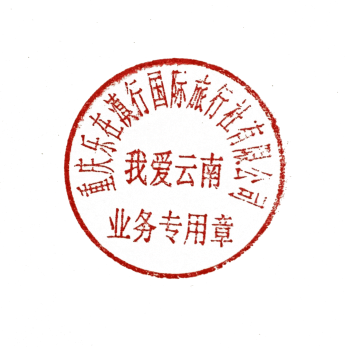 